Fotodokumentácia potvrdzujúca realizáciu projektu obnovy RD (povinná príloha k Žiadosti o platbu)Fotografie rodinného domu slúžia na jednoznačnú identifikáciu rodinného domu. Prijímateľ je povinný predložiť fotografie v rozsahu, v ktorom bude možné identifikovať každú svetovú stranu domu.Fotografie označené červeným rámom sú povinné a požadované vždy, bez ohľadu na rozsah realizovaných opatrení. Záväzný vzor špecifikuje požiadavky na minimálny rozsah fotodokumentácie. Predložené fotografie musia byť v kvalite, ktorá jednoznačne umožňuje vizuálnu identifikáciu opatrenia (nerozmazané, neprimerane malé a pod.). Upozornenie:V prípade absencie časti fotodokumentácie preukazujúcej stav RD pred realizáciou opatrenia odporúčame, aby prijímateľ k Žiadosti o platbu predložil vysvetlenie k absencii požadovanej fotodokumentácie zachytávajúcej stav RD pred obnovou. Postup pri dopĺňaní fotografií:Klepnutím na ikonku  vložte fotografiu k príslušnému zrealizovanému opatreniu.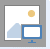 Fotografie pri opatreniach, ktoré ste nezrealizovali, zostávajú prázdne.V prípade, že si chcete predložiť inú fotografiu, na ktorú nenájdete priestor v preddefinovaných častiach,  voliteľné fotky môžete pridať na konci dokumentu v časti „Iná fotodokumentácia“ spolu s popisom, v ktorom upresníte k akému opatreniu sa fotografia vzťahuje.SKUPINA OPATRENÍ A Zlepšenie tepelno-technických vlastností 1. Zateplenie obvodového plášťa, 2. Zateplenie strešného plášťa, 3. Výmena otvorových konštrukcii SKUPINA OPATRENÍ A Zlepšenie tepelno-technických vlastností budovyZateplenie podlahy nevykurovaného podkroviaZateplenie stropu nevykurovaného suterénuZateplenie podlahy na teréneSKUPINA OPATRENÍ B1 Inštalácia zdroja energie – Obnoviteľné zdroje energieZ fotodokumentácie inštalovaného zariadenia musí byť zrejmé jeho umiestnenie (v/na/pri nehnuteľnosti) a zároveň musí byť jednoznačne identifikovaný výrobný štítok zariadenia.  V prípade solárnych kolektorov a fotovoltických panelov musí byť zrejmý aj ich počet. Povinnou súčasťou je fotodokumentácia výrobného štítku zariadenia, ktorá musí byť jasne čitateľná.Tepelné čerpadloa) Fotovoltické panely a b) Batériové úložiskoSolárny kolektorSKUPINA OPATRENÍ B1 Inštalácia zdroja energie – Ostatné zdroje energieV prípade, že ste opatrenie realizovali, vyberte typ inštalovaného zariadenia zo skupiny kotlov: 4. Kotol na biomasu na pelety s manuálnym alebo automatickým prikladaním 5. Plynový kondenzačný kotol (PKK) 7. Iný tepelný zdrojOSTATNÉ OPATRENIAIná fotodokumentácia (nepovinné):IDENTIFIKÁCIA RODINNÉHO DOMU (RD)	IDENTIFIKÁCIA RODINNÉHO DOMU (RD)	IDENTIFIKÁCIA RODINNÉHO DOMU (RD)	IDENTIFIKÁCIA RODINNÉHO DOMU (RD)	Kraj: Okres:Obec:Katastrálne územie:Súpisné číslo:Parcelné číslo:Fotografia rodinného domu po obnove (predná strana)Fotografia rodinného domu po obnove (bočná strana 1)Fotografia rodinného domu po obnove (bočná strana 2)Fotografia rodinného domu po obnove (zadná strana)Fotografia RD po obnove (pohľad z ulice)Fotografia RD po obnove (Iná - voliteľné)Fotografia pred obnovou Fotografia po obnove RDFotografia pred obnovou Fotografia po obnove RDFotografia pred obnovou Fotografia po obnove RDFotografia č. 1 nového zdroja energie po obnove RDFotografia č. 2 nového zdroja energie  po obnove RDFotografia č. 3 nového zdroja energie  po obnove RDFotografia výrobného štítku zariadeniaFotografia č. 1 nového zdroja energie po obnove RDFotografia č. 2 nového zdroja energie po obnove RDFotografia č. 3 nového zdroja energie po obnove RDFotografia výrobného štítku zariadeniaBatériové úložisko - Fotografia po obnove RDBatériové úložisko - Fotografia výrobného štítku zariadenia Fotografia č. 1 nového zdroja energie po obnove RDFotografia č. 2 nového zdroja energie po obnove RDFotografia č. 3 nového zdroja energie po obnove RDFotografia výrobného štítku zariadeniaFotografia pôvodného zdroja energieFotografia štítku pôvodného zdroja energie (iba pre PKK)Fotografia č. 1 nového zdroja energieFotografia č. 2 nového zdroja energie Fotografia č. 3 nového zdroja energieFotografia výrobného štítku nového zdroja energieSKUPINA OPATRENÍ B1 Inštalácia zdroja energie6. Rekuperácia Fotografia nového zdroja energie SKUPINA OPATRENÍ B1 Inštalácia zdroja energie6. Rekuperácia Fotografia výrobného štítkuSKUPINA OPATRENÍ B2 Zelená strecha  Fotografia po obnove RDSKUPINA OPATRENÍ B3 Akumulačná nádrž na dažďovú vodu Fotografia po obnove RDSKUPINA OPATRENÍ B6 Elektronabíjacia stanica („Wallbox“)Popis:Popis:Popis:Popis:Popis:Popis: